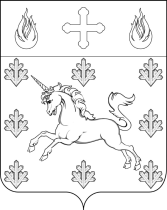   ГЛАВАПОСЕЛЕНИЯ СОСЕНСКОЕПОСТАНОВЛЕНИЕ_____27.12.2013_____№_____02-06-97/3_____Об утверждении муниципальной долгосрочной целевой программы «Энергосбережение и повышение энергетической эффективности на территории поселения Сосенское на период 2012 - 2014 г.г.» (новая редакция)	       В целях обеспечения безопасных и благоприятных условий проживания граждан на территории поселения,    в соответствии с  Федеральным законом  от 06.10.2003   № 131-ФЗ  «Об общих принципах организации местного самоуправления в Российской Федерации законом города Москвы от 02.11.2002 № 56  «О местном самоуправлении в городе Москве»,  Уставом поселения Сосенское,  руководствуясь  решением Совета депутатов поселения Сосенское от 24.12.2013  № 6/9   «О внесении изменений в ДЦП ««Энергосбережение и повышение энергетической эффективности на территории поселения Сосенское на период 2012 - 2014 г.г.»,П О С Т А Н О В Л Я Ю :Утвердить муниципальную долгосрочную целевую программу ««Энергосбережение и повышение энергетической эффективности на территории поселения Сосенское на период 2012 - 2014 г.г.»,  в новой  редакции согласно приложению к настоящему постановлению.Главе администрации поселения  Сосенское (Фролов Н.Н.) обеспечить реализацию программных мероприятий муниципальной долгосрочной целевой программы поселения Сосенское ««Энергосбережение и повышение энергетической эффективности на территории поселения Сосенское на период 2012 - 2014 г.г.» в полном объеме.Опубликовать настоящее постановление в газете «Сосенские вести» и разместить на официальном сайте органов местного самоуправления в сети «Интернет».Глава  поселения Сосенское                                                                               В.М. ДолженковПриложениек Постановлению главы поселения № 02-06-97/3 от 27.12.2013 г.Долгосрочная целевая программа«Энергосбережение и повышение энергетической эффективности на территории поселения Сосенское на период 2012 - 2014 г.г.»Поселение Сосенское2011   1.  Паспорт программыВведение             В настоящее время достаточно остро стоит проблема повышения эффективности энергосбережения топливно-энергетических ресурсов. В связи с резким удорожанием стоимости энергоресурсов с 1 января 2011 года значительно увеличилась доля расходов местного бюджета на оплату коммунальных услуг.Существующие тарифы на энергоресурсы, а также нормативные объемы потребления, учитываемые при заключении договоров с энергоснабжающими организациями (управляющими компаниями), не всегда являются экономически обоснованными. Опыт практического применения современных приборов учета показывает необоснованное завышение платежей энергоснабжающими организациями (управляющими компаниями)  практически по всем видам энергоресурсов.Отсутствие приборного учета не стимулирует применение рациональных методов расходования топливно-энергетических ресурсов. Существующие здания и сооружения, инженерные коммуникации не отвечают современным строительным нормам и правилам по энергосбережению. Все это значительно увеличивает долю расходов  бюджета на оплату коммунальных услуг.Решение вышеперечисленных проблем невозможно без комплексного подхода к энергосбережению и реализации мероприятий данной Программы.Содержание проблемы и обоснование необходимости ее решения программным методом Муниципальная ведомственная целевая программа  «Энергосбережение и повышение энергетической эффективности на территории поселения Сосенское  на период 2012 - 2014 г.г.» - (далее Программа) разработана с целью формирования необходимых условий для обновления и модернизации энергопотребления в поселении в целях организации учета, повышения качества и снижения неэффективного расходования и потерь энергетических ресурсов, уменьшения расходов местного бюджета на оплату коммунальных услуг.Проведение энерго- и ресурсосберегающих мероприятий является необходимым условием развития поселения Сосенское. Повышение эффективности использования энергии позволит решить целый ряд энергетических проблем, накопившихся к настоящему времени. 	 В структуре оплаты коммунальных услуг администрации поселения доминируют затраты на электроэнергию и тепловую энергию. Доля расходов бюджета на оплату электрической энергии в общем объеме расходов на коммунальные услуги в 2009 году составила 34,1 % (189,3 тыс. руб.), в 2010 году – 37,0 % (328,8 тыс. руб.).  Доля расходов бюджета на оплату тепловой энергии в общем объеме расходов на коммунальные услуги в 2009 году составила 59,3 % (329,0 тыс. руб.), в 2010 году – 62,6 % (556,0 тыс. руб.).Доля объемов электрической энергии, расчеты за которую осуществляются с использованием приборов учета, в общем объеме электрической энергии, потребляемой в муниципальных помещениях и линиях наружного освещения в деревнях поселения, составила  32,9 % в 2009 году и 28,8 % в 2010 году.Анализ расходов на  уличное освещение в деревнях поселения показал их увеличение  в 2010 году (237,0 тыс. руб.) по отношению к 2009 году (123,3 тыс. руб.) в 1,9 раза. Увеличение суммы расхода частично связано с увеличением тарифов на энергопотребление. В связи с этим, повышение эффективности потребления энергоресурсов муниципальных учреждений становится экономически актуальным. Замена ртутных светильников уличного освещения мощностью 250 Вт на газовые натриевые мощностью 150 Вт позволит сократить энергопотребление на 60 %, что уменьшит  расходы бюджета на данный энергоноситель на 140,0 тыс. руб. Динамика роста потребления электрической энергии в поселении Сосенское:Динамика роста расходов бюджета на оплату электроэнергии в поселении Сосенское:Динамика роста потребления тепловой энергии и расходов бюджета на оплату тепловой энергии в поселении Сосенское:При отсутствии приборов учета в муниципальных помещениях и учреждениях оплата за коммунальные услуги осуществляется на основе расчетных параметров, определяемых энергоснабжающими организациями (управляющими компаниями). Практика такова, что эти расчеты основаны на совершенно нереальных допущениях, согласно которым, например, системы водоснабжения работают круглосуточно и на максимальной мощности. Следствием такой ситуации является то, что бюджет по сути дела оплачивает не потребленные ресурсы. Необходимость решения проблемы энергосбережения программно-целевым методом обусловлена следующими причинами:1. Невозможностью комплексного решения проблемы в требуемые сроки за счет использования действующего рыночного механизма;2. Комплексным характером проблемы и необходимостью координации действий по ее решению.Схема взаимодействия участников процессов энергоснабжения, энергопотребления и энергосбереженияУчастников процессов энергоснабжения и энергосбережения можно свести к 3 большим группам:1. энергоресурсоснабжающие предприятия;2. потребители;3. органы местного самоуправления          Энергоснабжающие организации, являющиеся естественными монополистами, при отсутствии конкуренции и невозможности потребителей обеспечить самостоятельно  свои нужды в энергоресурсах, не заинтересованы ни в снижении тарифов, ни в мероприятиях по повышению энергетической эффективности. Все потребители энергоресурсов имеют интерес в снижении платежей, обеспечении качества и надежности энергоснабжения. На местную власть потребители воздействуют через систему выборов, жалоб и обращений в вышестоящие инстанции. Органы местного  самоуправления (ОМС) заинтересованы в повышении энергетической эффективности для защиты потребителей – избирателей, негативно воспринимающих рост стоимости энергоресурсов. ОМС в рамках своих полномочий:- разрабатывают и реализуют муниципальные программы в области энергосбережения и повышения энергетической эффективности;- устанавливают требования к программам в области энергосбережения и повышения энергетической эффективности организаций коммунального комплекса, цены (тарифы) на услуги которых подлежат установлению органами местного  самоуправления;- обеспечивают информационное сопровождение мероприятий по энергосбережению и повышению энергетической эффективности;           - координируют действия участников процесса энергоснабжения, а также мероприятия по повышению энергетической эффективности.Из всех участников реально организовать процесс энергосбережения могут только органы местного  самоуправления.            Таким образом, успех Программы энергосбережения поселения Сосенское определяется способностью координации и управления всеми запланированными мероприятиями по энергосбережению.Программно-целевой метод, применяемый в области энергосбережения и повышения энергетической эффективности на территории поселения Сосенское,  основывается на следующих критериях:энергосбережение и эффективное использование энергетических ресурсов является одной из приоритетных задач устойчивого функционирования и развития экономики поселения Сосенское;снижение бюджетной нагрузки в части энергопотребления;проблема энергосбережения и повышения энергетической эффективности носит комплексный характер, что выражается в необходимости регулирования и контроля за решением поставленных задач со стороны органов местного самоуправления; Программа является составной частью перехода к программно-целевому принципу формирования бюджета;необходимость Программы и сроки ее реализации вытекают из Федерального закона № 261–ФЗ от 23.11.2009 «Об энергосбережении и о повышении энергетической эффективности и о внесении изменений в отдельные законодательные акты Российской Федерации».Механизм реализации Программы включает в себя организационные мероприятия, обеспечивающие управление процессами планирования, исполнения и контроля на всех стадиях освоения Программы, проведения мероприятий по информационному обеспечению и пропаганде энергосбережения. Мероприятия, запланированные администрацией поселения Сосенское к исполнению в 2012-2014 году, являются первым этапом реализации задачи энергосбережения и повышения энергетической эффективности. Основные цели и задачи ПрограммыЦелью Программы является энергосбережение и повышение эффективности использования энергетических ресурсов на территории поселения Сосенское, создание условий для перевода экономики муниципального образования на энергосберегающий путь развития и сокращение бюджетных расходов на потребление энергоресурсов, значительное снижение негативных последствий роста тарифов на основные виды топливно-энергетических ресурсов.Целевой индикатор результата реализации Программы – снижение потребления энергетических ресурсов не менее чем на 3 % в год.Для достижения поставленной цели необходимо решение следующих задач: Мониторинг потребления энергетических ресурсов и их эффективного использования в поселении Сосенское.Обеспечение учета всего объема потребляемых энергетических ресурсов.Для этого необходимо оснастить приборами учета коммунальных ресурсов все помещения органов местного самоуправления и муниципальные помещения, и перейти на расчеты между организациями муниципальной бюджетной сферы и поставщиками коммунальных ресурсов только по показаниям приборов учета.Расширение практики применения энергосберегающих технологий при модернизации, реконструкции и капитальном ремонте основных фондов.	Для решения данной задачи необходимо:при согласовании проектов строительства, реконструкции и капитального ремонта, а также при приемке объектов капитального строительства ввести в практику применение требований по ресурсосбережению и обеспечить их соблюдение,модернизировать морально устаревшие осветительные приборы наружного освещения в деревнях поселения Сосенское на более прогрессивные приборы с повышенной осветимостью и меньшим энергопотреблением.Проведение мероприятий по информационному обеспечению и пропаганде энергосбережения среди населения. Для этого в предстоящий период необходимо:создание муниципальной нормативной базы и методического обеспечения энергосбережения, в том числе:разработка муниципальных нормативных правовых актов, стимулирующих энергосбережение;разработка и внедрение типовых форм договоров на поставку энергетических и коммунальных ресурсов, направленных на стимулирование энергосбережения;подготовка кадров в области энергосбережения, в том числе:проведение систематических мероприятий по информационному обеспечению и пропаганде энергосбережения в средних общеобразовательных учебных заведениях, а также среди населения через средства массовой информации (на официальном сайте поселения в Интернете, на встречах населения с главой  поселения Сосенское). Необходимо сформировать у людей привычку к минимизации использования электроэнергии и потребления воды. Проще говоря, лозунг «Нет необходимости – выключи свет, отключи воду» должен стать привычным. Люди должны осознавать, что энергосбережение – экономически выгодно. Достигается это информационной поддержкой, методами пропаганды, обучением со школьной скамьи энергосбережению. Так называемое поведенческое энергосбережение подразумевает обеспечение потребностей при меньшем потреблении энергоресурсов, и это в основном обеспечивается без совершенствования технологий. Как показывает опыт, поведенческое энергосбережение может составлять 2-10 % от всего потенциала энергосбережения.участие в научно-практических конференциях и семинарах по энергосбережению.Поставленные цели и решаемые в рамках Программы задачи направлены на повышение эффективности использования энергетических ресурсов при их потреблении.Финансирование ПрограммыФинансирование Программы будет осуществляться за счет средств бюджета сельского поселения Сосенское.Объем финансирования:  183998,0 тыс. руб. в том числе по годам:2012г.- 35 940,6 тыс. руб.2013г.- 93 812,9 тыс. руб.2014г. –58 719,8 тыс. руб. Основание для финансирования программных мероприятий:- заключенный администрацией на основе конкурсов (котировок) договор  на выполнение запланированных подрядных работ,- сметные расчеты по конкретным видам работ. Оплата работ осуществляется на основании оформленных в установленном порядке документов, подтверждающих выполнение работ. Объемы финансирования мероприятий Программы из местного бюджета подлежат уточнению при проведении конкурсных процедур.Ожидаемые конечные результаты от реализации ПрограммыПрограмма предусматривает достижение значительного эффекта:                 -    полный переход на приборный учет расчетов за содержание муниципальных помещений с организациями коммунального комплекса;- установка приборов учета потребления энергетических ресурсов в муниципальных помещениях и учреждениях должны дать значительную экономию, следствием чего станет потребность в устойчивом получении экономического эффекта  от уточнения объемов потребляемых ресурсов с помощью приборов учета,               - сокращение удельных показателей энергопотребления экономики муниципального образования и, как следствие, снижение расходов местного бюджета на оплату коммунальных услуг,- применение газовых натриевых светильников мощностью 150 Вт вместо устаревших ртутных светильников мощностью 250 Вт для уличного освещения в деревнях поселения позволит достичь снижения фактического энергопотребления на 40 %. По своим техническим параметрам натриевые осветительные приборы обладают лучшей светимостью по сравнению с ртутными.Сроки реализации Программы     Программа рассчитана на 2012-2014 г.г.Контроль  над ходом реализации ПрограммыКоординацию деятельности всех исполнителей Программы осуществляет администрация поселения Сосенское:обеспечивает реализацию программных мероприятий, выполняет функции муниципального заказчика в соответствии с Федеральным законом № 94-ФЗ;осуществляет мониторинг хода реализации Программы;готовит заключения о результатах работы по энергосбережению;планирует программные мероприятия на очередной финансовый год, готовит предложения по корректировке Программы;готовит и согласовывает проекты нормативных правовых актов по вопросам энергосбережения.Совет депутатов поселения Сосенское знакомится с содержанием Программы и вправе принимать ее, при необходимости вносить поправки, предложения и корректировки или не принимать Программу. Принятая Программа утверждается главой поселения Сосенское. Ответственный за разработку Программы готовит отчет о ее реализации и не позднее 1 марта года, следующего за отчетным, представляет его главе поселения Сосенское.Контроль над реализацией программных мероприятий по энергосбережению и повышению энергетической эффективности на территории поселения возложен на заместителя главы администрации поселения Сосенское  Бринь В.М. Приложение 1К Программе                                                                         ПЕРЕЧЕНЬ МЕРОПРИЯТИЙ ПРОГРАММЫ«Энергосбережение и повышение энергетической эффективности на территориипоселения Сосенское на период 2012-2014 г.г.»Приложение 2 К ПрограммеПЛАНИРУЕМЫЕ ПОКАЗАТЕЛИ ЭФФЕКТИВНОСТИ реализации программы«Энергосбережение и повышение энергетической эффективности на территории поселения Сосенское  на период  2012-2014 г.г.»Наименование программыВ соответствии с внесенными изменениями решением совета депутатов поселения Сосенское от 18 октября 2012 года №339/46 в наименовании программы и далее по тексту программы слово «Сельское» в соответствующем падеже исключить.   «Энергосбережение и повышение энергетической эффективности на территории поселения Сосенское на период  2012 - 2014 г.г»Наименование разработчика программыАдминистрация поселения Сосенское Основание для разработки программыФедеральный закон от 23 ноября 2009 г. № 261-ФЗ «Об энергосбережении и о повышении энергетической эффективности и о внесении изменений в отдельные законодательные акты Российской Федерации»,Федеральный закон от 06 октября 2003 г. № 131-ФЗ «Об общих принципах организации местного самоуправления в Российской Федерации», Приказ Минэкономразвития РФ от 17.02.2010 г. № 61 «Об утверждении примерного перечня мероприятий в области энергосбережения и повышения энергетической эффективности, который может быть использован в целях разработки региональных, муниципальных программ в области энергосбережения и повышения энергетической эффективности»;Закон Московской области от 16 июля 2010 N 97/2010-ОЗ «Об энергосбережении и повышении энергетической эффективности на территории Московской области»;Постановление Правительства Российской Федерации от 31 декабря 2009 г. № 1225 «О требованиях к региональным и муниципальным программам в области энергосбережения и повышения энергетической эффективности»;Приказ Министерства регионального развития Российской Федерации от 07.06.2010 N 273 "Об утверждении Методики расчета значений целевых показателей в области энергосбережения и повышения энергетической эффективности, в том числе в сопоставимых условиях",постановление главы сельского поселения Сосенское от 16.08.2011г.  № 35-П «Об утверждении  Порядка принятия решений о разработке долгосрочных целевых программ  сельского поселения Сосенское, их формирования и реализации» (новая редакция);Постановление главы сельского поселения Сосенское от 29.07.2011г. №32-П О внесении изменений в план график по разработке проекта бюджета муниципального образования сельское поселение Сосенское Ленинского муниципального района Московской на 2012 год.Исполнители программыАдминистрация поселения Сосенское, подрядные организации по результатам аукционовЦели программыОбеспечение устойчивого функционирования и развития экономики поселения за счет эффективного использования энергетических ресурсов,сокращение расходной части бюджета и снижение затрат за счет выявления нерационального использования энергоресурсов и повышения эффективности их использованияОсновные задачи программыдоведение уровня оснащенности приборами учета потребляемых ресурсов муниципальных помещений на территории поселения до уровня 100 %;создание условий для перевода экономики поселения на энергосберегающий путь развития;информационное обеспечение мероприятий по энергосбережению и повышению энергетической эффективности;обеспечение учета всего объема потребляемых энергетических ресурсов.Сроки реализации программы2012 - 2014 годОбъемы и источники финансирования программыОбъем финансирования программы всего: 188 473,3 тыс. руб.в том числе по годам:2012г.- 35940,6 тыс. руб.2013г.- 93812,9 тыс. руб.          2014г. -58719,8 руб.бюджет поселения Сосенское  -  188 473,3 тыс. руб. № п/пМероприятия по реализации ПрограммыИсточники финансированияИсточники финансированияСрок исполненияВсего (тыс.руб)Объем финансирования по годам (тыс.руб.)Объем финансирования по годам (тыс.руб.)Объем финансирования по годам (тыс.руб.)Ответственный за выполнение Программы№ п/пМероприятия по реализации ПрограммыИсточники финансированияИсточники финансированияСрок исполненияВсего (тыс.руб)201220132014Ответственный за выполнение Программы1233456789Раздел 1. Повышение энергетической эффективности линий уличного освещенияРаздел 1. Повышение энергетической эффективности линий уличного освещенияРаздел 1. Повышение энергетической эффективности линий уличного освещенияРаздел 1. Повышение энергетической эффективности линий уличного освещенияРаздел 1. Повышение энергетической эффективности линий уличного освещенияРаздел 1. Повышение энергетической эффективности линий уличного освещенияРаздел 1. Повышение энергетической эффективности линий уличного освещенияРаздел 1. Повышение энергетической эффективности линий уличного освещенияРаздел 1. Повышение энергетической эффективности линий уличного освещенияРаздел 1. Повышение энергетической эффективности линий уличного освещения1Разработка проектно-сметной документации на строительство линий уличного освещения в деревнях поселенияРазработка проектно-сметной документации на строительство линий уличного освещения в деревнях поселенияРазработка проектно-сметной документации на строительство линий уличного освещения в деревнях поселенияРазработка проектно-сметной документации на строительство линий уличного освещения в деревнях поселенияРазработка проектно-сметной документации на строительство линий уличного освещения в деревнях поселенияРазработка проектно-сметной документации на строительство линий уличного освещения в деревнях поселенияРазработка проектно-сметной документации на строительство линий уличного освещения в деревнях поселенияРазработка проектно-сметной документации на строительство линий уличного освещения в деревнях поселенияРазработка проектно-сметной документации на строительство линий уличного освещения в деревнях поселенияд. БачуриноСредства бюджета поселения СосенскоеСредства бюджета поселения Сосенское70.070.0Администрация поселения Сосенскоед. Николо-ХованскоеСредства бюджета поселения СосенскоеСредства бюджета поселения Сосенское110.0110.0Администрация поселения Сосенскоед. ЛетовоСредства бюджета поселения СосенскоеСредства бюджета поселения Сосенское77.077.0Администрация поселения Сосенскоед. СосенкиСредства бюджета поселения СосенскоеСредства бюджета поселения СосенскоеАдминистрация поселения Сосенское                                                                                        Итого:                                                                                        Итого:                                                                                        Итого:                                                                                        Итого:                                                                                        Итого:257.0257.0Администрация поселения Сосенское1.1Строительство линий уличного освещения в деревнях  поселенияСтроительство линий уличного освещения в деревнях  поселенияСтроительство линий уличного освещения в деревнях  поселенияСтроительство линий уличного освещения в деревнях  поселенияСтроительство линий уличного освещения в деревнях  поселенияСтроительство линий уличного освещения в деревнях  поселенияСтроительство линий уличного освещения в деревнях  поселенияСтроительство линий уличного освещения в деревнях  поселенияСтроительство линий уличного освещения в деревнях  поселенияд.БачуриноСредства бюджета поселения СосенскоеСредства бюджета поселения Сосенское604.3604.3Администрация поселения Сосенскоед. Николо-ХованскоеСредства бюджета поселения СосенскоеСредства бюджета поселения Сосенское1690.41690.4Администрация поселения Сосенскоед. ЛетовоСредства бюджета поселения СосенскоеСредства бюджета поселения Сосенское718.4718.4Администрация поселения Сосенскоед. МакаровоСредства бюджета поселения СосенскоеСредства бюджета поселения Сосенское300.0300.0Администрация поселения Сосенскоед. ЛаревоСредства бюджета поселения СосенскоеСредства бюджета поселения Сосенское300.0300.0Администрация поселения Сосенскоед. ЗименкиСредства бюджета поселения СосенскоеСредства бюджета поселения Сосенское314.2314.2Администрация поселения Сосенскоед. СосенкиСредства бюджета поселения СосенскоеСредства бюджета поселения СосенскоеАдминистрация поселения Сосенское                                                                                          Итого                                                                                          Итого                                                                                          Итого                                                                                          Итого                                                                                          Итого3927.33927.3Администрация поселения Сосенское                                                 Итого  по разделу 1:                                                 Итого  по разделу 1:                                                 Итого  по разделу 1:                                                 Итого  по разделу 1:                                                 Итого  по разделу 1:3927.33927.3                                                                                  Раздел 2. Паспортизация объектов электроснабжения                                                                                  Раздел 2. Паспортизация объектов электроснабжения                                                                                  Раздел 2. Паспортизация объектов электроснабжения                                                                                  Раздел 2. Паспортизация объектов электроснабжения                                                                                  Раздел 2. Паспортизация объектов электроснабжения                                                                                  Раздел 2. Паспортизация объектов электроснабжения                                                                                  Раздел 2. Паспортизация объектов электроснабжения                                                                                  Раздел 2. Паспортизация объектов электроснабжения                                                                                  Раздел 2. Паспортизация объектов электроснабжения                                                                                  Раздел 2. Паспортизация объектов электроснабжения2Обследование трансформаторных подстанций и кабельных линий , изготовление паспортовОбследование трансформаторных подстанций и кабельных линий , изготовление паспортовОбследование трансформаторных подстанций и кабельных линий , изготовление паспортовОбследование трансформаторных подстанций и кабельных линий , изготовление паспортовОбследование трансформаторных подстанций и кабельных линий , изготовление паспортовОбследование трансформаторных подстанций и кабельных линий , изготовление паспортовОбследование трансформаторных подстанций и кабельных линий , изготовление паспортовОбследование трансформаторных подстанций и кабельных линий , изготовление паспортовОбследование трансформаторных подстанций и кабельных линий , изготовление паспортовп. Коммунаркап. Коммунаркап. Коммунаркап. Коммунаркап. Коммунаркап. Коммунаркап. Коммунаркап. Коммунаркап. Коммунарка1ТП-4701 и электрокабельные линии 0.4 кВ и 10 кВСредства бюджета поселения СосенскоеСредства бюджета поселения Сосенское00Администрация поселения Сосенское2ТП-546 , электрокабельные линии 0.4 кВ и оборудование РУ-0.4кВСредства бюджета поселения СосенскоеСредства бюджета поселения Сосенское00Администрация поселения Сосенское3ТП-547 , электрокабельные линии 0.4 кВ и оборудование РУ-0.4кВСредства бюджета поселения СосенскоеСредства бюджета поселения Сосенское00Администрация поселения Сосенское4ТП-549 , электрокабельные линии 0.4 кВ и оборудование РУ-0.4кВСредства бюджета поселения СосенскоеСредства бюджета поселения Сосенское00Администрация поселения Сосенское5ТП-590 , электрокабельные линии 0.4 кВ и оборудование РУ-0.4кВСредства бюджета поселения СосенскоеСредства бюджета поселения Сосенское00Администрация поселения Сосенское6ТП-4002 , электрокабельные линии 0.4 кВ и оборудование РУ-0.4кВСредства бюджета поселения СосенскоеСредства бюджета поселения Сосенское00Администрация поселения Сосенское7ТП-553 , электрокабельные линии 0.4 кВ и оборудование РУ-0.4кВСредства бюджета поселения СосенскоеСредства бюджета поселения Сосенское00Администрация поселения Сосенское8ТП-541 , электрокабельные линии 0.4 кВ и оборудование РУ-0.4кВСредства бюджета поселения СосенскоеСредства бюджета поселения Сосенское00Администрация поселения Сосенское9ТП-4004 , электрокабельные линии 0.4 кВ и оборудование РУ-0.4кВСредства бюджета поселения СосенскоеСредства бюджета поселения Сосенское00Администрация поселения Сосенское10РТП-43 , электрокабельные линии 0.4 кВ и оборудование РУ-0.4кВСредства бюджета поселения СосенскоеСредства бюджета поселения Сосенское00Администрация поселения Сосенскоеп. Газопроводп. Газопроводп. Газопроводп. Газопроводп. Газопроводп. Газопроводп. Газопроводп. Газопроводп. Газопровод11ТП-2501, электрокабельные линии 0.4 кВ и оборудование РУ-0.4кВСредства бюджета поселения СосенскоеСредства бюджета поселения Сосенское00Администрация поселения Сосенское12ТП-957, электрокабельные линии 0.4 кВ и оборудование РУ-0.4кВ0013РТП-24, электрокабельные линии 0.4 кВ и оборудование РУ-0.4кВ00Администрация поселения Сосенское               Итого по разделу 2               Итого по разделу 2               Итого по разделу 2               Итого по разделу 2               Итого по разделу 200                         Раздел 3. Повышение энергетической эффективности теплоснабжения                         Раздел 3. Повышение энергетической эффективности теплоснабжения                         Раздел 3. Повышение энергетической эффективности теплоснабжения                         Раздел 3. Повышение энергетической эффективности теплоснабжения                         Раздел 3. Повышение энергетической эффективности теплоснабжения                         Раздел 3. Повышение энергетической эффективности теплоснабжения                         Раздел 3. Повышение энергетической эффективности теплоснабжения                         Раздел 3. Повышение энергетической эффективности теплоснабжения                         Раздел 3. Повышение энергетической эффективности теплоснабжения                         Раздел 3. Повышение энергетической эффективности теплоснабжения3Проектирование и установка узлов учета тепловой энергии в муниципальных зданияхПроектирование и установка узлов учета тепловой энергии в муниципальных зданияхПроектирование и установка узлов учета тепловой энергии в муниципальных зданияхПроектирование и установка узлов учета тепловой энергии в муниципальных зданияхПроектирование и установка узлов учета тепловой энергии в муниципальных зданияхПроектирование и установка узлов учета тепловой энергии в муниципальных зданияхПроектирование и установка узлов учета тепловой энергии в муниципальных зданияхПроектирование и установка узлов учета тепловой энергии в муниципальных зданияхПроектирование и установка узлов учета тепловой энергии в муниципальных зданияхПристройка к дому №15пос. ГазопроводСредства бюджета поселения СосенскоеСредства бюджета поселения Сосенское200.0200.0Администрация поселения СосенскоеПристройка к дому №16 пос. ГазопроводСредства бюджета поселения СосенскоеСредства бюджета поселения Сосенское400.0400.0Администрация поселения СосенскоеПристройка к дому №17 пос. ГазопроводСредства бюджета поселения СосенскоеСредства бюджета поселения Сосенское227.2227.2Администрация поселения СосенскоеДом №15а пос. КоммунаркаСредства бюджета поселения СосенскоеСредства бюджета поселения Сосенское0.00.0Администрация поселения СосенскоеМуниципальный центр спорта п. ГазопроводСредства бюджета поселения СосенскоеСредства бюджета поселения Сосенское0.00.0Администрация поселения СосенскоеАктовый зал дом №18             п.  КоммунаркаСредства бюджета поселения СосенскоеСредства бюджета поселения Сосенское400.0400,0,Администрация поселения Сосенское                                                                        Итого :                                                                        Итого :                                                                        Итого :                                                                        Итого :                                                                        Итого :1227.2827.2400,03.1Проведение энергетического обследования муниципальных зданий и жилых домовПроведение энергетического обследования муниципальных зданий и жилых домовПроведение энергетического обследования муниципальных зданий и жилых домовПроведение энергетического обследования муниципальных зданий и жилых домовПроведение энергетического обследования муниципальных зданий и жилых домовПроведение энергетического обследования муниципальных зданий и жилых домовПроведение энергетического обследования муниципальных зданий и жилых домовПроведение энергетического обследования муниципальных зданий и жилых домовПроведение энергетического обследования муниципальных зданий и жилых домовПристройка к дому №16 пос. Газопровод70.070.0Администрация поселения СосенскоеПристройка к дому №17 пос. Газопровод70.070.0Администрация поселения СосенскоеДом №1 пос. Коммунарка70.070.0Администрация поселения СосенскоеДом №2 пос. Коммунарка Средства бюджета поселения Сосенское Средства бюджета поселения Сосенское70.070.0Администрация поселения СосенскоеДом №3пос. Коммунарка70.070.0Администрация поселения СосенскоеДом №4 пос. Коммунарка70.070.0Администрация поселения СосенскоеДом №5 пос. Коммунарка70.070.0Администрация поселения СосенскоеДом №6 пос. Коммунарка0.00.0Администрация поселения СосенскоеДом №7 пос. Коммунарка70.070.0Администрация поселения СосенскоеДом №8 пос. Коммунарка70.070.0Администрация поселения СосенскоеДом №9 пос. Коммунарка70.070.0Администрация поселения СосенскоеДом №10пос. Коммунарка70.070.0Администрация поселения СосенскоеДом №22пос. КоммунаркаАдминистрация поселения СосенскоеДом №9 пос.Газопровод70.0 70,0Администрация поселения СосенскоеДом №107
пос. КоммунаркаАдминистрация поселения СосенскоеДом №14 пос.Газопровод70.0 70,0Администрация поселения Сосенское                                                                         Итого :                                                                         Итого :                                                                         Итого :                                                                         Итого :                                                                         Итого :910.0770.0140,0Администрация поселения Сосенское3.2Разработка проектно-сметной документации на утепление фасадов муниципальных зданий и жилых домовРазработка проектно-сметной документации на утепление фасадов муниципальных зданий и жилых домовРазработка проектно-сметной документации на утепление фасадов муниципальных зданий и жилых домовРазработка проектно-сметной документации на утепление фасадов муниципальных зданий и жилых домовРазработка проектно-сметной документации на утепление фасадов муниципальных зданий и жилых домовРазработка проектно-сметной документации на утепление фасадов муниципальных зданий и жилых домовРазработка проектно-сметной документации на утепление фасадов муниципальных зданий и жилых домовРазработка проектно-сметной документации на утепление фасадов муниципальных зданий и жилых домовРазработка проектно-сметной документации на утепление фасадов муниципальных зданий и жилых домовПристройка к дому №16 пос. Газопровод96.896.8Администрация поселения СосенскоеПристройка к дому №17 пос. Газопровод96.896.8Администрация поселения СосенскоеДом №1 пос. Коммунарка263.2263.2Администрация поселения СосенскоеДом №2 пос. Коммунарка Средства бюджета поселения Сосенское Средства бюджета поселения Сосенское263.2263.2Администрация поселения СосенскоеДом №3пос. Коммунарка263.2263.2Администрация поселения СосенскоеДом №4 пос. Коммунарка263.3263.3Администрация поселения СосенскоеДом №5 пос. Коммунарка263.3263.3Администрация поселения СосенскоеДом №6 пос. Коммунарка00Администрация поселения СосенскоеДом №7 пос. Коммунарка219.1219.1Администрация поселения СосенскоеДом №8 пос. Коммунарка235.9235.9Администрация поселения СосенскоеДом №9 пос. Коммунарка269.9269.9Администрация поселения СосенскоеДом №10пос. Коммунарка263.3263.3Администрация поселения СосенскоеДом №22пос. Коммунарка 1000,01000.0Администрация поселения СосенскоеДом №107пос. Коммунарка 175,0175.0Администрация поселения СосенскоеДом №14пос. Газопровод250.0250.0Администрация поселения Сосенское                                                                      Итого:                                                                      Итого:                                                                      Итого:                                                                      Итого:                                                                      Итого:3923,02498.0250.01175.0Администрация поселения Сосенское3.3Утепление фасадов и кровель муниципальных зданий и жилых домов Утепление фасадов и кровель муниципальных зданий и жилых домов Утепление фасадов и кровель муниципальных зданий и жилых домов Утепление фасадов и кровель муниципальных зданий и жилых домов Утепление фасадов и кровель муниципальных зданий и жилых домов Утепление фасадов и кровель муниципальных зданий и жилых домов Утепление фасадов и кровель муниципальных зданий и жилых домов Утепление фасадов и кровель муниципальных зданий и жилых домов Утепление фасадов и кровель муниципальных зданий и жилых домов Пристройка к дому №16 пос. Газопровод Средства бюджета поселения Сосенское Средства бюджета поселения Сосенское2699.62699.6Администрация поселения СосенскоеПристройка к дому №17 пос. Газопровод2773.42773.4Администрация поселения СосенскоеПристройка к дому №17 пос. Газопровод (кровля)861.6861.6Администрация поселения СосенскоеДом №2 пос. Коммунарка10740.610740.6Администрация поселения СосенскоеДом №5 пос. Коммунарка10842.910842.9Администрация поселения СосенскоеДом №9 пос. Коммунарка12000.012000.0Администрация поселения СосенскоеДом №1 пос. Коммунарка11850.011850.0Администрация поселения СосенскоеДом №3 пос. Коммунарка11850.011850.0Администрация поселения СосенскоеДом №4 пос. Коммунарка11850.011850.0Администрация поселения СосенскоеДом №10 пос. Коммунарка12000.012000.0Администрация поселения СосенскоеДом №22 пос. Коммунарка25000.025000.0Администрация поселения СосенскоеДом №107 пос. Коммунарка7000.07000.0Администрация поселения СосенскоеДом №14 пос. Газопровод14000.014000.0Администрация поселения Сосенское                                                                 Итого:                                                                 Итого:                                                                 Итого:                                                                 Итого:                                                                 Итого:133 468,127918.159 550,046000.03.4Реконструкция системы отопления в муниципальных зданиях и жилых домах с установкой счетчиков тепловой энергии в жилых домахРеконструкция системы отопления в муниципальных зданиях и жилых домах с установкой счетчиков тепловой энергии в жилых домахРеконструкция системы отопления в муниципальных зданиях и жилых домах с установкой счетчиков тепловой энергии в жилых домахРеконструкция системы отопления в муниципальных зданиях и жилых домах с установкой счетчиков тепловой энергии в жилых домахРеконструкция системы отопления в муниципальных зданиях и жилых домах с установкой счетчиков тепловой энергии в жилых домахРеконструкция системы отопления в муниципальных зданиях и жилых домах с установкой счетчиков тепловой энергии в жилых домахРеконструкция системы отопления в муниципальных зданиях и жилых домах с установкой счетчиков тепловой энергии в жилых домахРеконструкция системы отопления в муниципальных зданиях и жилых домах с установкой счетчиков тепловой энергии в жилых домахРеконструкция системы отопления в муниципальных зданиях и жилых домах с установкой счетчиков тепловой энергии в жилых домах3.4.1Разработка проектов реконструкции системы отопления в муниципальных зданиях и жилых домахРазработка проектов реконструкции системы отопления в муниципальных зданиях и жилых домахРазработка проектов реконструкции системы отопления в муниципальных зданиях и жилых домахРазработка проектов реконструкции системы отопления в муниципальных зданиях и жилых домахРазработка проектов реконструкции системы отопления в муниципальных зданиях и жилых домахРазработка проектов реконструкции системы отопления в муниципальных зданиях и жилых домахРазработка проектов реконструкции системы отопления в муниципальных зданиях и жилых домахРазработка проектов реконструкции системы отопления в муниципальных зданиях и жилых домахРазработка проектов реконструкции системы отопления в муниципальных зданиях и жилых домахДом №2 пос. Коммунарка300.0300.0Дом №5 пос. Коммунарка300.0300.0Дом №9 пос. Коммунарка300.0300.0Администрация поселения Сосенское Пристройка к дому №16 пос. Газопровод200.0200.0Пристройка к дому №17 пос. Газопровод200.0200.0Дом №1 пос. Коммунарка300.0300.0Дом №3 пос. Коммунарка300.0300.0Дом №4 пос. Коммунарка300.0300.0Дом №10 пос. Коммунарка300.0300.0Дом №9 пос. Газопровод 0,00.0Дом №107 пос. Коммунарка 300,0300.0Дом №14 пос. Газопровод300.0300.0                                                                           ИТОГО:                                                                           ИТОГО:                                                                           ИТОГО:                                                                           ИТОГО:3100,03100.00.03.4.2 СМР по реконструкции системы отопления в муниципальных зданиях и жилых домах с установкой счетчиков тепловой энергии в жилых домахСМР по реконструкции системы отопления в муниципальных зданиях и жилых домах с установкой счетчиков тепловой энергии в жилых домахСМР по реконструкции системы отопления в муниципальных зданиях и жилых домах с установкой счетчиков тепловой энергии в жилых домахСМР по реконструкции системы отопления в муниципальных зданиях и жилых домах с установкой счетчиков тепловой энергии в жилых домахСМР по реконструкции системы отопления в муниципальных зданиях и жилых домах с установкой счетчиков тепловой энергии в жилых домахСМР по реконструкции системы отопления в муниципальных зданиях и жилых домах с установкой счетчиков тепловой энергии в жилых домахСМР по реконструкции системы отопления в муниципальных зданиях и жилых домах с установкой счетчиков тепловой энергии в жилых домахСМР по реконструкции системы отопления в муниципальных зданиях и жилых домах с установкой счетчиков тепловой энергии в жилых домахСМР по реконструкции системы отопления в муниципальных зданиях и жилых домах с установкой счетчиков тепловой энергии в жилых домахДом №2 пос. Коммунарка4818.43398.51419.9 Администрация поселения СосенскоеДом №5 пос. Коммунарка4818.43398.51419.9 Администрация поселения СосенскоеДом №9 пос. Коммунарка4915.93741.91174.0 Администрация поселения СосенскоеПристройка к дому №16 пос. Газопровод442.3442.30.0 Администрация поселения СосенскоеДом №1 пос. Коммунарка4915.93741.91174.0 Администрация поселения СосенскоеДом №3 пос. Коммунарка4818.43398.51419.9 Администрация поселения СосенскоеДом №4 пос. Коммунарка4818.43398.51419.9 Администрация поселения СосенскоеДом №10 пос. Коммунарка5949.03853.42095.6 Администрация поселения СосенскоеДом №14 пос. Газопровод5971.04549.41421.6 Администрация поселения Сосенское                                                                                          Итого:                                                                                          Итого:                                                                                          Итого:                                                                                          Итого:                                                                                          Итого:41467.70.029922.911544.8 Администрация поселения Сосенское3.4.3Перенос трубопроводов газоснабжения жилых домов пос. КоммунаркаПеренос трубопроводов газоснабжения жилых домов пос. КоммунаркаПеренос трубопроводов газоснабжения жилых домов пос. КоммунаркаПеренос трубопроводов газоснабжения жилых домов пос. КоммунаркаПеренос трубопроводов газоснабжения жилых домов пос. КоммунаркаПеренос трубопроводов газоснабжения жилых домов пос. КоммунаркаДом №1 пос. Коммунарка150150Дом №3 пос. КоммунаркаДом №3 пос. Коммунарка150150Дом №4 пос. КоммунаркаДом №4 пос. Коммунарка150150                                                                                          Итого:                                                                                          Итого:                                                                                          Итого:                                                                                          Итого:                                                                                          Итого:450450                                                 Итого по разделу 3:                                                 Итого по разделу 3:                                                 Итого по разделу 3:                                                 Итого по разделу 3:                                                 Итого по разделу 3:184 546,632013.393 812,958719.8                                             Итого по Программе.                                             Итого по Программе.                                             Итого по Программе.                                             Итого по Программе.                                             Итого по Программе.188 473,335940.693 812,958719.8Наименование показателей            
эффективности реализации ПрограммыНаселенный пунктЕдиница   
измеренияБазовое     
значение    
показателяПланируемое 
значение    
показателяСнижение потребления электроэнергии на уличное освещение в Пос. Коммунарка и деревнях поселения  в связи с заменой ртутных светильников на энергосберегающие Центральная дорога пос. КоммунаркаМакарово Николо- Хованское Бачурино  Летово Зименки Ларево %10040Снижение потребления тепловой энергии муниципальными зданиями. 1.Пристройка к дому №16 пос. Газопровод2.Пристройка к дому №17 пос. Газопровод3.Дом №2 пос. Коммунарка4.Дом №5 пос. Коммунарка5.Дом №9 пос. Коммунарка6. Дом №1 пос. Коммунарка7.Дом №3 пос. Коммунарка8.Дом №4 пос. Коммунарка9.Дом №10 пос. Коммунарка%10020